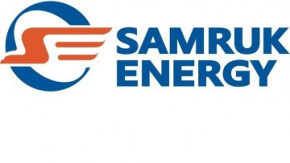 ҚАЗАҚСТАННЫҢ ЭЛЕКТР ЭНЕРГЕТИКАСЫ САЛАСЫНЫҢ НАРЫҒЫН ТАЛДАУ2023 ЖЫЛҒЫ ҚАҢТАР-НАУРЫЗДайындаған: «Нарықты дамыту және сату» департаментіБайланыс ақпараты: 8 (7172) 69-24-04Сәуір, 2023 ж.Қазақстан БЭЖ-інде электр энергиясын өндіруЖүйелік оператордың деректері бойынша ҚР Электр станциялары 2023 жылғы қаңтар-наурызда 31 046,9 млн.кВтсағ электр энергиясын өндірді, бұл 2022 жылғы ұқсас кезеңнен 273,5 млн. кВтсағ немесе 0,9%-ға көп. Қазақстан БЭЖ-нің Оңтүстік аймақтағында өндірістің өсуі байқалды. 		млн. кВтсағ1.1 ҚР облыстары бойынша электр энергиясын өндіру 2023 жылғы қаңтар-наурызда 2022 жылғы ұқсас кезеңмен салыстырғанда электр энергиясын өндіру Ақмола, Ақтөбе, Алматы, Жамбыл, Қызылорда, Маңғыстау, Солтүстік Қазақстан және Түркістан облыстарында айтарлықтай өсті. Сонымен қатар, электр энергиясын өндірудің төмендеуі Атырау, Шығыс Қазақстан, Қостанай, Қарағанды, Батыс Қазақстан және Павлодар облыстарында байқалды.млн. кВтсағ1.2 Энергия холдингтері мен ірі энергия өндіруші ұйымдардың электр энергиясын өндіруі2022 жылғы қаңтар-наурызда энергия холдингтері мен ірі энергия өндіруші ұйымдардың электр энергиясын өндіруі 13 626,4 млн.кВтсағ құрады, бұл 2022 жылғы ұқсас кезеңнен (14 017,2 млн. кВтсағ) 390,8 млн. кВтсағ-қа аз, ал олардың жалпы өндіріс көлемінің жиынтық үлесі 43,9% - құрады.1.3 «Самұрық-Энерго» АҚ энергия өндіруші ұйымдарының электр энергиясын өндіруі«Самұрық-Энерго» АҚ энергия өндіруші ұйымдарының электр энергиясын өндіру көлемі 202і жылғы наурызда 9 986,4 млн.кВтсағ құрады, 2022 жылдың ұқсас кезеңінің көрсеткіштерімен салыстырғанда электр энергиясын өндірудің төмендеуі 316,2 млн.кВтсағ немесе 3,3%-ды құрады. млн. кВтсағ1.4 Қазақстанның электр энергиясын өндіруде энергия холдингтерінің 
және ірі энергия өндіруші ұйымдардың үлестеріТөменде келтірілген кестеден көріп отырғанымыздай, «Самұрық-Энерго» АҚ компаниясының Қазақстанның электр энергиясы нарығындағы үлесі көшбасшы болып қалуда және 32,2% - ды құрайды. 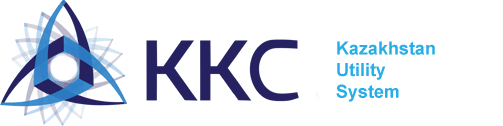 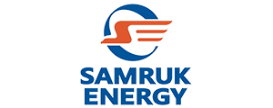 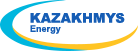 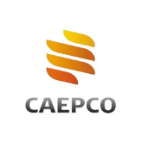 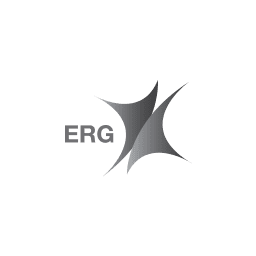 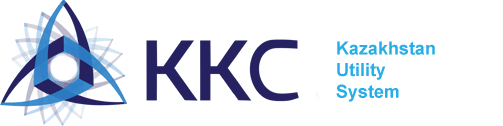 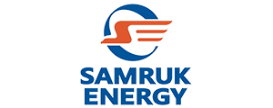 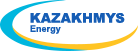 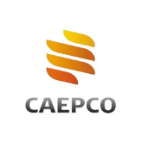 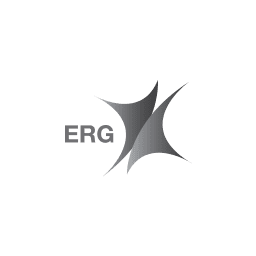 1.5 «Самұрық-Энерго» АҚ Энергия өндіруші ұйымдарының түрлері бойынша электр энергиясын өндіру, млн. кВтсағҚазақстан БЭЖ-інде электр энергиясын тұтыну2023 жылғы қаңтар-наурыздағы өнеркәсіп жұмысының қорытындылары2023 жылғы қаңтар-наурызда Қазақстанда өнеркәсіптік өндірістің индексі (бұдан әрі – ӨӨИ) 102,8% құрадыӨндірістің өсуі тау-кен өндіру өнеркәсібі және карьерлерді қазуда - 0,2%, өңдеу өнеркәсібінде – 5,4%, электр энергиясымен, газбен, бумен, ыстық сумен және ауаны кондициялаумен жабдықтауда – 6,1%, сумен жабдықтау; қалдықтарды жинау, өңдеу және жою, ластануды жою бойынша қызметте 6,7% байқалады.Өңірлер арасында едәуір өсу Солтүстік Қазақстан, Ұлытау, Ақмола, Жетісу, Абай, Алматы облыстарында және Алматы қаласында белгіленді.Өңірлер бойынша өнеркәсіптік өндіріс индекстерінің өзгеруіөткен жылғы тиісті кезеңге %-бен, өсуі +, төмендеуі –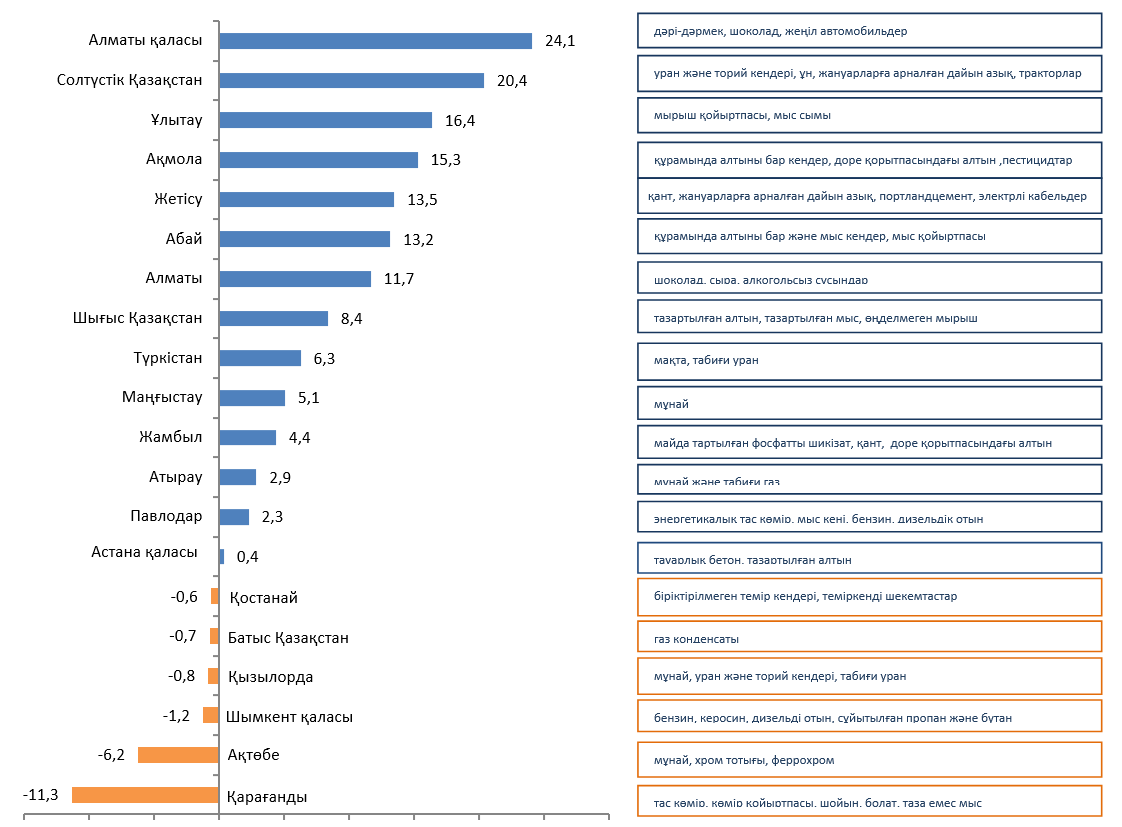 2.2 Аймақтар мен облыстар бойынша электр энергиясын тұтынуЖүйелік оператордың деректері бойынша 2023 жылғы қаңтар-наурызда республиканың электр энергиясын тұтыну серпінінде 2022 жылғы көрсеткіштермен салыстырғанда 436,9 млн.кВтсағ немесе 1,4%-ға төмендеу байқалды. Мәселен, республиканың солтүстік және оңтүстік аймақтарында тұтыну 0,4 және 7,9% - ға өсті.млн. кВтч2.3 Энергия холдингтері мен ірі энергия өндіруші ұйымдар тұтынушыларының электр энергиясын тұтынуы2023 жылғы қаңтар-наурызда энергия холдингтері мен ірі энергия өндіруші ұйымдардың тұтынушыларының электр тұтынуының төмендеуі байқалады.млн. кВтсағ2023 жылғы қаңтар-наурызда «Самұрық-Энерго» АҚ компанияларының электр энергиясын тұтынуының 2 299,6 млн.кВтсағ өсуі байқалады немесе 2022 жылғы ұқсас көрсеткіштермен салыстырғанда 5% - ға өсті.млн. кВтсағ2.4 Қазақстанның ірі тұтынушыларының электрді тұтынуы2023 жылғы қаңтар-наурызда 2022 жылғы ұқсас кезеңге қарағанда ірі тұтынушылар бойынша электр энергиясын тұтыну 308,1 млн.кВтсағ немесе 3,2% - ға азайды.млн. кВтсағ2.5 Электр энергиясын эскпорттау-импорттауЭлектр энергиясын өндіру-тұтынуды теңгерімдеу мақсатында 2023 жылғы қаңтар-наурызда РФ-ға экспорт 345,2 млн.кВтсағ, РФ-дан импорт 603,6 млн. кВтсағ құрады.млн. кВтсағКөмірҰлттық статистика бюросының ақпараты бойынша, Қазақстанда 2023 жылдың қаңтар-наурызда 29 741,6 мың тонна тас көмір өндірілген, бұл 2022 жылдың сәйкес кезеңімен салыстырғанда 1% - ға азайды (30 013,3 мың тонна).мың тонна2023 жылдың қаңтар-наурызда «Богатырь Көмір» ЖШС 12 084 мың тонна өндірді, бұл 2022 жылғы тиісті кезеңге қарағанда 2,1%-ға азайды (12 338,4 мың тонна). 2023 жылғы қаңтар-наурызда өткізілген көмір көлемі 12 196,2 мың тоннаны құрады, оның ішінде ҚР ішкі нарығына 9 630,7 мың тонна, бұл 2022 жылғы ұқсас кезеңге (9 659,3 мың тонна) қарағанда 0,3% -ға азайды және экспортқа (РФ) – 2 565,5 мың тонна, 2022 жылдың сәйкес кезеңіне қарағанда көбірек (2 561,6 мың тонна), бұл 0,1% - ға көп. 2023 жылдың қаңтар-наурызда айларындағы көрсеткіштер бойынша ұқсас көрсеткіштермен салыстырғанда 2022 жылы «Богатырь Көмір» ЖШС-де көмір сату 24,8 мың тоннаға немесе 0,2% - ға азайды байқалады.мың тоннаЖаңартылған энергия көздеріҚР-дағы ЖЭК көрсеткіштеріҚазақстан «жасыл экономикаға» көшу жөніндегі векторды қабылдаған сәттен бастап Электр энергетикасы саласы реформалаудың Елеулі жолынан өтті.Мемлекет белгіленген нысаналы индикаторларға қол жеткізу үшін жаңартылатын энергия көздері секторын (бұдан әрі – ЖЭК) дамытуды қолдаудың қажетті шараларын құрды.- 2020 жылға қарай электр энергиясын өндірудің жалпы көлеміндегі ЖЭК үлесінің 3% - ы (қол жеткізілді);- 2030 жылға қарай электр энергиясын өндірудің жалпы көлеміндегі ЖЭК үлесінің 15% ;- 2050 жылға қарай электр энергиясын өндірудің жалпы көлеміндегі баламалы және ЖЭК үлесінің 50%.Қазақстандағы ЖЭК-тің үлкен ресурстық әлеуетін ескере отырып, сондай-ақ ЖЭК-ті дамытуды қолдаудың жасалған шарттары есебінен соңғы 7 жылда ЖЭК объектілерінің белгіленген қуаты 11 есеге жуық өсті.Қорытындысы бойынша республикада белгіленген қуаты 2400 МВт болатын 130 ЖЭК нысаны жұмыс істейді. (46 ЖЭС-958 МВт; 44 СЭС - 1148 МВт; 37 ГЭС - 280 МВт; 3 БиоЭС-1,77 МВт)2022 жылдың қорытындысы бойынша ЖЭК өндіру көлемі 5,11 млрд.кВтсағ (ЖЭС – 2411 млн. кВтсағ; СЭС – 1763 млн. кВтсағ; ГЭС - 934 млн. кВтсағ;) немесе электр энергиясын өндірудің жалпы көлемінің 4,53% құрады. 2023 жылы бұл көрсеткіш 5% - ға жететін болады.Өткен жылы жалпы инвестиция сомасы 180 млрд.теңгені құрайтын жалпы қуаты 385 МВт болатын 12 ЖЭК нысаны іске қосылды.ы жалпы қуаты 276 МВт болатын 15 нысан іске қосылады.ҚР ЖЭК көрсеткіштеріҚР Энергетика министрлігінің деректері бойынша қазіргі уақытта Республикада жиынтық қуаты 2400 МВт (ЖЭС – 958 МВт; КЭС – 1148 МВт; СЭС – 280 МВт; БиоЭС – 1,77 МВт) ЖЭК-тің жұмыс істеп тұрған 130 объектісі бар.Жүйелік оператордың деректері бойынша 2023 жылғы қаңтар-наурызда ҚР ЖЭК (КЭС, ЖЭС, БГС, шағын СЭС) пайдалану объектілері электр энергиясын өндіру көлемі 1470,8 млн.кВтсағ құрады. 2022 жылғы қаңтар-наурызбен алыстырғанда (928,3 млн.кВтсағ) өсім 542,5 млн.кВтсағ немесе 58,4%-ды құрады. млн. кВтсағ ЖЭК қолдауға арналған Тариф		ЖЭК дамуын қолдау шеңберінде "ЖЭК дамуын қолдау жөніндегі есеп айырысу-қаржы орталығы" ЖШС (бұдан әрі – "РФО" ЖШС) ЖЭК объектілері өндіретін электр энергиясын орталықтандырылған сатып алуды жүзеге асырады.		Өз кезегінде, "РФО" ЖШС ЖЭК объектілерінен алынған электр энергиясының жалпы көлемін шартты тұтынушыларға және білікті шартты тұтынушыларға (дәстүрлі электр станциялары) ЖЭК-ті қолдау тарифі бойынша бөледі.ЖЭК өтпелі үстеме ақысы		ЖЭК-ті қолдау туралы Заңның 7-1-бабы 3-тармағының 4-5) тармақшаларына сәйкес 2021 жылғы 1 шілдеден бастап Шартты тұтынушылар шекті тарифке қолданатын жаңартылатын энергия көздерін пайдалануды қолдауға үстемеақы қолданылады.		Жаңартылатын энергия көздерін пайдалануды қолдауға арналған үстемеақы-шартты тұтынушылар немесе білікті шартты тұтынушылар болып табылатын энергия өндіруші ұйымдар үшін электр энергиясын тұтыну аймағына сәйкес есеп айырысу-қаржы орталығы айқындайтын баға.		2023 жылға арналған жаңартылатын энергия көздерін пайдалануды қолдауға арналған үстемеақы шамалары:		1. шартты тұтынушылар үшін электр энергиясын тұтынудың бірінші аймағы бойынша ҚҚС-сыз 1,97 теңге/кВтсағ мөлшерінде;		2. электр энергиясын тұтынудың екінші аймағы бойынша шартты тұтынушылар үшін ҚҚС-сыз 0,56 теңге/кВтсағ мөлшерінде;		3. білікті шартты тұтынушы үшін "ГРЭС Топар" ЖШС ҚҚС-сыз 0,87 теңге/квтс мөлшерінде.«Самұрық-Энерго» АҚ-ның таза электр энергиясын өндірудегі рөлі«Самұрық-Энерго» АҚ ЖЭК объектілерінің (КЭС, ЖЭС, шағын СЭС) электр энергиясын өндіруі 2023 жылғы қаңтар-наурызда 137,7 млн.кВтсағ құрады, бұл 2022 жылғы ұқсас кезеңімен салыстырғанда 70,4%-ға жоғары (2022 жылғы қаңтар-наурызда «Самұрық-Энерго» АҚ ЖЭК өндіруі 80,8млн.кВтсағ құрады). 2023 жылғы қаңтар-наурызда «Самұрық-Энерго» АҚ ЖЭК электр энергиясының үлесі ҚР-да ЖЭК объектілері өндіретін электр энергиясы көлемінің 9,4%-ын құрады, ал 2022 жылғы қаңтар-наурызда бұл көрсеткіш 8,7%-ды құрады. млн. кВтсағ№ АймақӨндіріс түріҚаңтар-наурызҚаңтар-наурызΔ, млн. кВтсағΔ, %№ АймақӨндіріс түрі2022ж2023жΔ, млн. кВтсағΔ, %ҚазақстанБарлығы30 773,431 046,9273,50,9%ҚазақстанЖЭС25 11924 808,5-310,5-1,2%ҚазақстанГТЭС3 016,53 038,622,10,7%ҚазақстанСЭС1 815,81 850,334,51,9%ҚазақстанЖелЭС543,8998,6454,883,6%ҚазақстанКЭС278,3350,372,025,9%ҚазақстанБГҚ 00,60,61СолтүстікБарлығы23 119,723 099,8-19,9-0,1%1СолтүстікЖЭС20 521,220 326,3-194,9-0,9%1СолтүстікГТЭС810,1800,1-10,0-1,2%1СолтүстікСЭС1 368,51221,8-146,7-10,7%1СолтүстікЖелЭС314628,7314,7100,2%1СолтүстікКЭС105,9122,316,415,5%1СолтүстікБГҚ 00,60,62ОңтүстікБарлығы3 698,74 060,8362,19,8%2ОңтүстікЖЭС2 842,52 831,5-11,0-0,4%2ОңтүстікГТЭС447,3628,5181,240,5%2ОңтүстікСЭС83,784,10,40,5%2ОңтүстікЖелЭС153,4289,3135,988,6%2ОңтүстікКЭС171,8227,455,632,4%3БатысБарлығы3 9553 886,3-68,7-1,7%3БатысЖЭС1 755,31 650,7-104,6-6,0%3БатысГТЭС2 122,72 154,431,71,5%3БатысЖелЭС76,480,64,25,5%3БатысКЭС0,60,600№ ОблысҚаңтар-наурызҚаңтар-наурызΔ, млн. кВтсағΔ, %№ Облыс2022ж2023жΔ, млн. кВтсағΔ, %1Ақмола1 585,91 742,2156,39,9%2Ақтөбе1 011,91 129,3117,411,6%3Алматы1 812,31 891,479,14,4%4Атырау1 970,71 871,6-99,1-5,0%5Шығыс Қазақстан2 206,31 707,3-499,0-22,6%6Жамбыл1 237,21 311,674,46,0%7Батыс Қазақстан681,6617,9-63,7-9,3%8Қарағанды3 912,23 291,5-620,7-15,9%9Қостанай365332,4-32,6-8,9%10Қызылорда182,3183,00,70,4%11Маңғыстау1 302,71 396,894,17,2%12Павлодар13 463,313 293,4-169,9-1,3%13Солтүстік Қазақстан575,1593,918,83,3%14Түркістан466,9592,9126,027,0%15Абай438,316Жетісу81,917Ұлытау571,5ҚР бойынша барлығы 30 773,431 046,9273,50,9%№ п/пАтауы2022ж.2022ж.2023ж.2023ж.Δ 2023/2022жжΔ 2023/2022жж№ п/пАтауыҚаңтар-наурызҚР-дағы үлесі, %Қаңтар- наурызҚР-дағы үлесі, %млн. кВтсағ%Всего14 017,2 45,5%13 626,4 43,9%-390,8 -2,8%1.ERG5 455,7 17,7%5 190,8 16,7%-264,9 -4,9%2.ТОО «Казахмыс Энерджи»1 519,6 4,9%1 627,8 5,2%108,2 7,1%3.ТОО «Казцинк»645,3 2,1%554,8 1,8%-90,5 -14,0%4.АО «Арселлор Миттал»676,6 2,2%480,7 1,5%-195,9 -29,0%5.ТОО «ККС» 1 823,2 5,9%1 860,4 6,0%37,2 2,0%6.ЦАЭК1 583,7 5,1%1 531,0 4,9%-52,7 -3,3%7.АО «Жамбылская ГРЭС»1 004,5 3,3%1015,83,3%11,3 1,1%8.Нефтегазовые предприятия1 308,64,3%1 365,14,4%56,5 4,3%№Атауы2022ж.2022ж.2023ж.2023ж.Δ 2023/2022жжΔ 2023/2022жж№АтауыҚаңтар-наурызҚР-дағы үлесі, %Қаңтар-наурызқаңтарҚР-дағы үлесі, %қаңтар«Самұрық-Энерго» АҚ9670,231,4%9 986,432,2%316,23,3%1 «АлЭС» АҚ1528,75,0%1 5344,9%5,80,4%2«Екібастұз ГРЭС-1» ЖШС5988,919,5%6 01119,4%22,00,4%3«Екібастұз ГРЭС-2» АҚ1879,86,1%1942,36,3%62,53,3%4«Шардара СЭС» АҚ101,20,3%230,20,7%129,0127,5%5«Мойнақ ГЭС» АҚ121,10,4%160,20,5%39,132,3%6«Samruk-Green Energy» ЖШС4,90,0%5,10,0%0,153,1%7Шелек ЖЭС «Энергия Семиречья» ЖШС55,40,2%8«Бірінші жел электр станциясы» ЖШС45,60,1%47,80,2%2,24,8%№АтауыҚаңтар-наурызҚаңтар-наурызΔ, 
млн. кВтсағΔ, %№Атауы2022ж2023жΔ, 
млн. кВтсағΔ, %Қазақстан30 452,630 889,5436,91,4%1Солтүстік аймақ19 723,419 796,473,00,4%2Батыс аймақ 3 932,53 908,4-24,1-0,6%3Оңтүстік аймақ6 796,77 184,7388,05,7%оның ішінде. облыстар б-ша1Шығыс Қазақстан2 859,21995,6-863,6-30,2%2Қарағанды5 132,44169,3-963,1-18,8%3Ақмола3 069,73196,1126,44,1%4Солтүстік Қазақстан481,7477,8-3,9-0,8%5Қостанай1 341,61250,7-90,9-6,8%6Павлодар5 098,65113,615,00,3%7Атырау1 795,31840,845,52,5%8Маңғыстау1 379,71429,549,83,6%9Ақтөбе1 740,31642,3-98,0-5,6%10Батыс757,5638,2-119,3-15,8%11Алматы3 432,63266,8-165,8-4,8%12Түркістан1 539,41612,272,84,7%13Жамбыл1 294,31329,034,72,7%14Қызылорда530,4546,916,53,1%15Ұлытау1092,416Абай858,817Жетісу429,8№АтауыҚаңтар-наурызҚаңтар-наурызΔ, млн. кВтсағΔ, %№Атауы2022ж2023 жΔ, млн. кВтсағΔ, %Барлығы7 817,57 592,0-225,5-3%1.ERG2 440,82 318,9-121,9-5%2.«Қазақмыс Копрорациясы» ЖШС701,2762,060,89%3.«Казцинк» ЖШС501,8256,7-245,1-49%4.«Арселор Миттал Теміртау» АҚ657,7643,1-14,7-2%5.«Қазақстан коммуналды жүйелері» ЖШС1 157,31 211,754,45%6.«Орталық-Азия ЭК» АҚ1 068,11 101,333,23%7.Жамбыл ГРЭС472,8479,56,71%8.Мұнай-газ кәсіпорындары817,8818,91,10%№ Атауы Қаңтар-наурызҚаңтар-наурызΔ, млн. кВтсағΔ, %№ Атауы 2022ж2023жΔ, млн. кВтсағΔ, %IАО «Самрук-Энерго»2 195,72 299,6104,05%1.ТОО «Богатырь-Комир»84,890,35,56%2.АО «АлатауЖарык Компаниясы»320,3319,8-0,60%3.ТОО «АлматыЭнергоСбыт»1 790,51 889,699,16%№ ТұтынушыҚаңтар-наурызҚаңтар-наурызΔ, млн. кВтсағΔ, %№ Тұтынушы2022ж2023жΔ, млн. кВтсағΔ, %1«Арселор Миттал Теміртау» АҚ995,3950,9 -44,4-4,52«Қазхром ТҰК» АФЗ АҚ (Ақсу)1 254,21 277,0 22,81,83«Kazakhmys Smelting» ЖШС327,9143,4 -184,5-56,34«Қазмырыш» ЖШС713,7682,3 -31,4-4,45«Соколов-Сарыбай ТББ» АҚ430,9329,9 -101,1-23,56«Қазақмыс Копрорациясы» ЖШС338,1293,0 -45,1-13,37«Қазхром ТҰК» АФЗ АҚ (Ақтөбе)724,4643,5 -81,0-11,28«Сәтпаев атындағы канал» РМК53,233,5 -19,7-37,19«YDD Corporation» ЖШС213,2282,1 69,032,410«Өскемен титан-магний комбинаты» АҚ189,3163,0 -26,3-13,911«Атырау мұнай өңдеу зауыты» ЖШС216,2204,4 -11,8-5,512«Тенгизшевройл» ЖШС481,5503,7 22,24,613«ПАЗ» АҚ (Павлодар алюминий зауыты)242,3235,6 -6,7-2,814«ҚЭЗ» АҚ (Қазақстан электролиз зауыты)943,0932,2 -10,7-1,115«Казақстан Темір Жолы» ҰК" АҚ957,21 011,2 53,95,616 «KEGOC» АҚ1 480,91 567,7 86,85,9БарлығыБарлығы9 561,39 253,2-308,1-3,2НаименованиеҚаңтар-наурызҚаңтар-наурызΔ, млн. кВтсағΔ, %Наименование2022ж2023жΔ, млн. кВтсағΔ, %Қазақстан экспорты-532,7-831,1-298,456,0%Ресейге-313,0-345,2-32,210,3%Орталық Азияның БЭЖ-іне-219,7-485,9-266,2121,1%Қазақстан импорты386,7603,6216,956,1%Ресейден386,7603,6216,956,1%Ауысым сальдосы «+» тапшылық, «-» артықшылық-146,0-227,5-81,555,8%№ АймақҚаңтар - наурызҚаңтар - наурызΔ, мың тоннаΔ, %№ Аймақ2022ж2023жΔ, мың тоннаΔ, %1Павлодар18 911,119 493,5582,43%2Қарағанды8 571,57 580,5-991-12%3Шығыс Қазақстан2 301,82 185-116,8-5%ҚР бойынша барлығы30 013,329 741,6- 271,7-1%№ АймақҚаңтар - наурызҚаңтар - наурызΔ, мың тоннаΔ, %2023/2022жж№ Аймақ2022ж2023жΔ, мың тоннаΔ, %2023/2022жжҚР-ның ішкі нарығы ҚР-ның ішкі нарығы 9 659,39 630,7-28,6-0,3%РФ-ға экспортРФ-ға экспорт2 561,62 565,53,80,1%БарлығыБарлығы12 22112 196,2-24,8-0,2%№Атауы2022ж2022ж2023ж2023жΔ, млн. кВтсағΔ, %№АтауыҚаңтар-наурызҚР-ғы үлесі, %Қаңтар-наурызҚР-ғы үлесі, %Δ, млн. кВтсағΔ, % IҚР-дағы барлық өндіріс 30773,4100%31046,9100%273,50,9%IIҚР-дағы барлық ЖЭК,928,33,0%1470,84,7%542,558,4%IIIЖЭК өндірісі, оның ішінде аймақтар б-ша:тиісті аймақтағы үлес, %тиісті аймақтағы үлес, %тиісті аймақтағы үлес, %тиісті аймақтағы үлес, %тиісті аймақтағы үлес, %тиісті аймақтағы үлес, %Солтүстік аймақ437,41,9%776,93,4%339,577,6%Оңтүстік аймақ412,911,2%612,015,1%199,148,2%Батыс аймақ77,01,9%81,22,1%4,25,5%IVЖЭК өндірісі, оның ішінде аймақтар б-ша:ҚР ЖЭК үлесі, %ҚР ЖЭК үлесі, %ҚР ЖЭК үлесі, %ҚР ЖЭК үлесі, %ҚР ЖЭК үлесі, %ҚР ЖЭК үлесі, %Солтүстік аймақ437,447,1%776,952,8%339,577,6%Оңтүстік аймақ412,944,5%612,041,6%199,148,2%Батыс аймақ77,08,3%81,25,5%4,25,5%VЖЭК өндірісі, оның ішінде түрлері б-ша:ҚР ЖЭК үлесі, %ҚР ЖЭК үлесі, %ҚР ЖЭК үлесі, %ҚР ЖЭК үлесі, %ҚР ЖЭК үлесі, %ҚР ЖЭК үлесі, %КЭС278,330,0%350,323,8%72,025,9%ЖЭС543,858,6%998,667,9%454,883,6%Шағын СЭС106,211,4%121,38,2%15,114,2%Био Газ Қондырғылары--0,6-0,6-№Атауы2022ж2022ж2023ж2023жΔ, млн. кВтсΔ, %№АтауыҚаңтар-наурызҚР-ғы үлесі, %Қаңтар-наурызҚР-ғы үлесі, %Δ, млн. кВтсΔ, %IС-Э ЖЭК, оның ішінде:80,88,7%137,79,4%56,970,4%1«АлЭС» АҚ шағын СЭС-інің каскады 43,7МВт30,33,3%29,52,0%-0,8-2,6%2«Samruk-Green Energy» ЖШС СЭС 2МВт + СЭС 1МВт4,90,5%1,10,1%-3,8-77,6%3 «Samruk-Green Energy» ЖШС ЖелЭС Шелек 5МВт0,03,90,3%4«Бірінші жел электр станциясы» ЖШС ЖЭС 45 МВт45,64,9%47,83,2%2,24,8%5«Энергия Семиречья» ЖШС Шелек 60 МВтЖЭС--55,4---